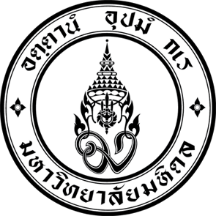 (ชื่อส่วนงาน) มหาวิทยาลัยมหิดลโทรศัพท์ ............. โทรสาร..............ที่ อว ๗๘.(เลขที่ส่วนงาน)/ ……………………… วันที่ ....... (เดือน) ............... (พ.ศ.) ................... เรื่อง	รายงานผลการพิจารณาหนังสือที่มิใช่เอกสารที่มีชั้นความลับของส่วนงาน ประจำปี พ.ศ. .........เรียน	(หัวหน้าส่วนงานหรือผู้ที่ได้รับมอบหมาย)ตามคำสั่ง (ชื่อส่วนงาน) ที่........../........ เรื่อง แต่งตั้งคณะกรรมการทำลายหนังสือที่มิใช่เอกสารที่มีชั้นความลับของส่วนงาน ประจำปี พ.ศ. .............. สั่ง ณ วันที่......เดือน.....พ.ศ........ให้ดำเนินการทำลายหนังสือที่มิใช่เอกสารที่มีชั้นความลับของส่วนงาน ประจำปี พ.ศ........ ตามระเบียบสำนักนายกรัฐมนตรี ว่าด้วยงานสารบรรณ พ.ศ. ๒๕๒๖ นั้นในการนี้ คณะกรรมการทำลายหนังสือที่มิใช่เอกสารที่มีชั้นความลับของส่วนงาน ได้ประชุมพิจารณาบัญชีหนังสือขอทำลาย ประจำปี พ.ศ...... เมื่อวันที่..... เดือน....พ.ศ...... เรียบร้อยแล้ว คณะกรรมการฯ มีมติ...(ผลการพิจารณาของคณะกรรมการฯ)...จึงเรียนมาเพื่อโปรดทราบ และพิจารณาดำเนินการต่อไปด้วย จะเป็นพระคุณยิ่ง ลงชื่อ.......................................ประธานกรรมการ(พิมพ์ชื่อเต็ม)........................................................	ลงชื่อ.....................................................กรรมการ							(พิมพ์ชื่อเต็ม)........................................................ลงชื่อ....................................................กรรมการ(พิมพ์ชื่อเต็ม).......................................................ลงชื่อ........................................เลขานุการ (ถ้ามี)(พิมพ์ชื่อเต็ม).......................................................